Sermon Notes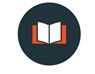 “A New Meal for a New Exodus (Part 1)”Mark 14:12–26 12 On the first day of the Feast of Unleavened Bread, when it was customary to sacrifice the Passover lamb, Jesus’ disciples asked him, “Where do you want us to go and make preparations for you to eat the Passover?” 13 So he sent two of his disciples, telling them, “Go into the city, and a man carrying a jar of water will meet you. Follow him. 14 Say to the owner of the house he enters, ‘The Teacher asks: Where is my guest room, where I may eat the Passover with my disciples?’ 15 He will show you a large upper room, furnished and ready. Make preparations for us there.” 16 The disciples left, went into the city and found things just as Jesus had told them. So they prepared the Passover. 17 When evening came, Jesus arrived with the Twelve. 18 While they were reclining at the table eating, he said, “I tell you the truth, one of you will betray me—one who is eating with me.” 19 They were saddened, and one by one they said to him, “Surely not I?” 20 “It is one of the Twelve,” he replied, “one who dips bread into the bowl with me. 21 The Son of Man will go just as it is written about him. But woe to that man who betrays the Son of Man! It would be better for him if he had not been born.” 22 While they were eating, Jesus took bread, gave thanks and broke it, and gave it to his disciples, saying, “Take it; this is my body.” 23 Then he took the cup, gave thanks and offered it to them, and they all drank from it. 24 “This is my blood of the covenant, which is poured out for many,” he said to them. 25 “I tell you the truth, I will not drink again of the fruit of the vine until that day when I drink it anew in the kingdom of God.” 26 When they had sung a hymn, they went out to the Mount of Olives. Defining EventsThe Old Testament’s defining event is _________________________.The ______________________feast was the most important, because it celebrated the ________________.For a first-century Jew, Passover is about ______________ in a God who can rescue from ____________________ and _________________!  22“Take it; this is my body.” 23 Then he took the cup, gave thanks and offered it to them, and they all drank from it. 24 “This is my blood of the covenant, which is poured out for many,”KEY: The only way to understand the Old Testament story—its major themes and events—is to rediscover them in light of ____________________.KEY: The only way to understand the ______________ story—its major themes and events—is to rediscover them in light of ____________________.Questions for Discussion1. What fresh, I-never-thought-of-that-before insight did you learn from the sermon?2. What was the most challenging or encouraging aspect of this message for you?3. What are the 3-6 story-shaping events that have occurred in your life?  How has knowing Christ changed your understanding of their role and purpose in your life?4. Read the Exodus 12.  Is there anything from this chapter that stands out to you?  5. Practically speaking, how does this message change how you will approach the Lord’s Supper (Communion) next week?  